Puzzle 1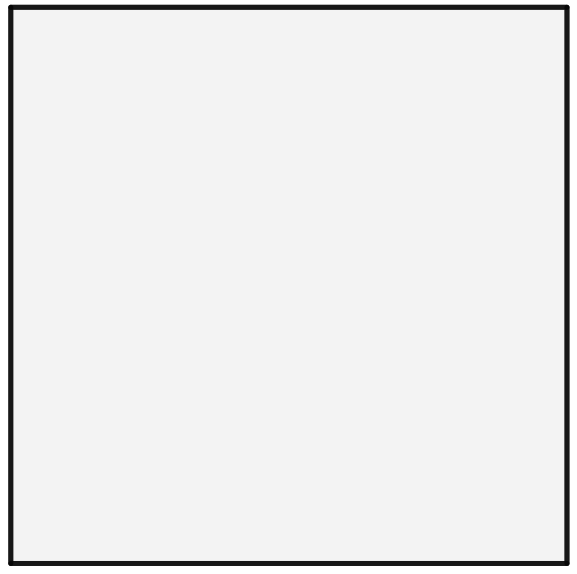 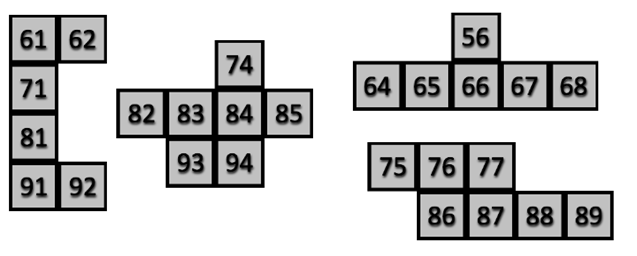 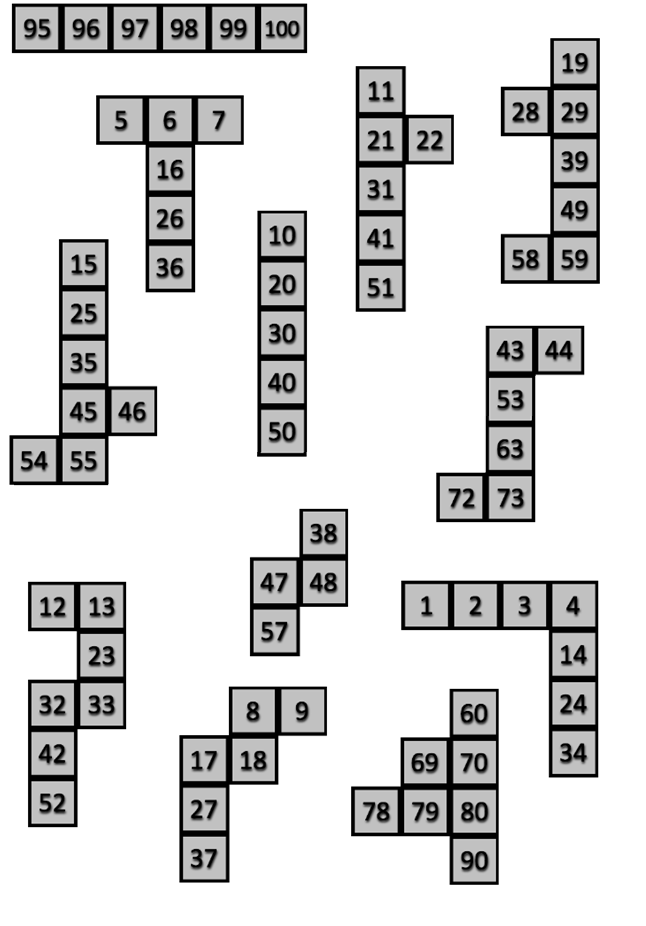 